План мероприятий на зимних каникулах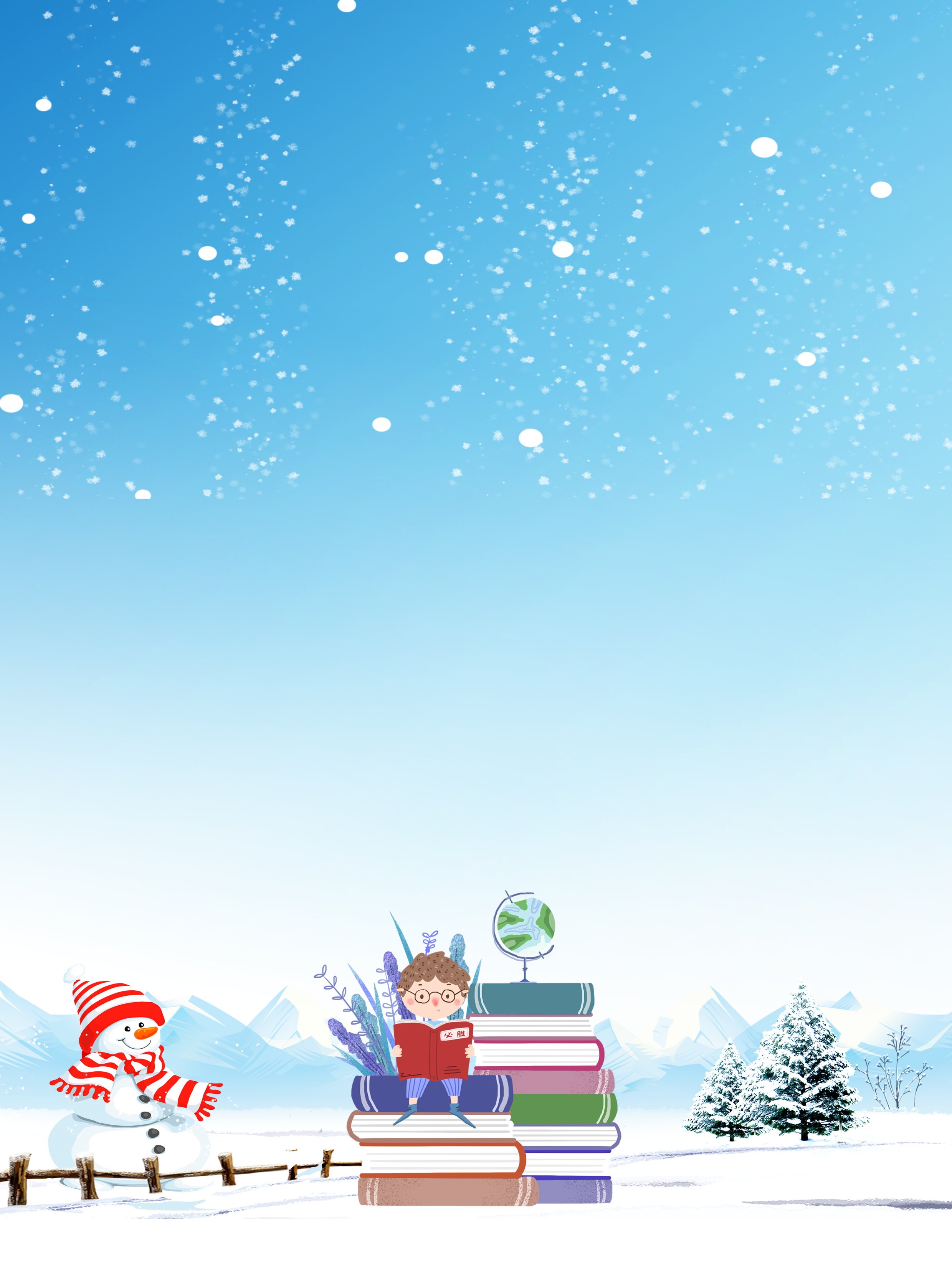 со 2 по 8 января 2024 годаДатаВремяМероприятиеОтветственные 02.01.202412.00 – 14.30Беседа по правилам дорожного движенияКультурно-массовое мероприятие «Праздник зимних игр и забав»Подготовка к экзаменамЛаторцева И.В.Филатова Н.Н.Брызгунова И.Н.Рогачева А.В.02.01.202414.30 – 17.00Новогодний калейдоскопПодготовка к ГИАМастер-класс «Рождественский вернисаж»Увлекательная информатикаГулова Р.И.Бурцева И.А.Абрамчук О.И.Потапова О.В.Тихомиров Д.А.03.01.202412.00 – 14.30Новогоднее эхоВикторина «Рождественские чудеса»Веселые стартыЧудеса под РождествоШипилова Л.В.Некрасова Т.С.Костарева Н.В.Белова Ж.В.Воротынцева Н.Е.03.01.202414.30 – 17.00Особенности зимнего периода для детей ПДДДобрый праздник средь зимы«Береги здоровье» (беседа по профилактике здорового образа жизни)Пилипенко Н.А.Травкина Н.В.Гончаров Е.С.Петров А.С.04.01.202412.00 – 14.30Как встречают Новый годИгровая программа «Новый год у ворот»Игровая -программа «Затейники»Футбольная карусель Федянина В.В.Расторгуева Н.А.Полухина Т.О.Рязанцева Е.В.Теплова О.С.04.01.202414.30 – 17.00Квест-играРождественские историиБыстрее, выше сильнееБардачевская А.А.Кожевникова А.Г.Зубков Г.Н.Пушкарева М.А.05.01.202412.00 – 14.30Занимательная историяАнглийский язык (подготовка к экзамену)В гостях у сказкиМащенко Н.И.Винникова Г.С.Батищева Е.В.Напиральская Е.И.05.01.202414.30 – 17.00Волейбол Психологический тренинг«Внутренняя гармония»Игровая  программа «История, обычаи и традиции празднования Нового года»Ментальная математикаГрехнева Т.П.Чащина А.В.Кривошеев А.В.Фадеева Н.В.Шатохина Н.В.06.01.2024Дистанционно: Мастерская Деда Мороза - Рождественский сувенирПраздник Рождества Христова. ПрезентацияСамойлова А.С.Давыдов Д.А.Горшкова И.Г.08.01.202412.00 – 14.30Зимние подвижные игры «Сказочноенастроение»Новогодняя интерактивная викторинаВикторина «Читаем с удовольствием»Математическая играЧеснокова О.С.Ловцова М.В.Монакова А.В.Сафонова К.А.Кринева А.А.08.01.202414.30 – 17.00Игровая  программа «В поисках Новогодних сокровищ»Викторина «Зимушка, зима»Посещение фильма в «Чарли» (д/о)Свинцова Е.С.Болотова О.И.Гончарова А.В.Захарченко К.С.